Srednja škola Bedekovčina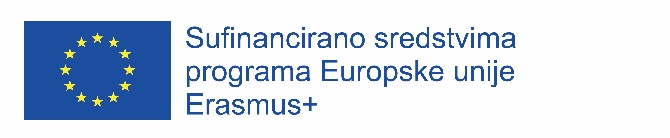 Broj projekta: 2019-1-HR01-KA102-060420Naziv projekta: Future in our hands MOTIVACIJSKO PISMOIme i prezime:E-mail adresa;  broj mobitela: Razred: (motivacijsko pismo pišete samostalno, pratite smjernice - odgovarate na njih)Motivacijsko pismo važan je dio Vaše prijave za odabir sudionika projekta u okviru Erasmus+ programa u kojem se trebate kratko predstaviti te naglasiti svoje prednosti zbog kojih ste idealan kandidat za odlazak na mobilnost: u uvodu napišite na koji projekt se prijavljujete, koju mobilnost te kako ste čuli za taj projektrazloge prijave - što želite naučiti, vidjetivašu motiviranost za odlazak na stručnu praksu u inozemstvo – zašto želite otići na ovu mobilnost u Irskuvaša očekivanja od sudjelovanja u projektu i cjelokupnog projekta (znanja i vještine koje očekujete da ćete steći)načine na koje se planirate pripremiti za određenu mobilnost istaknite svoje vještine koje odgovaraju baš tom projektu (osobnost, motivacija, komunikacijske vještine, obavezno navedite znanje engleskog jezika sukladno tablici samoprocjene - https://europass.cedefop.europa.eu/hr/resources/european-language-levels-cefr, ukratko navedite 2-3 osobne karakteristike koje vidite kao prednost)navedite prijetnje koje bi ugrožavale sudjelovanje (režim prehrane, bolesti, pušenje i sl., također navedite 2-3 osobne karakteristike koje smatrate negativnima, odnosno da ima prostora za napredak)potencijalnu vrijednost i rezultate koje ćete ostvariti nakon realizacije mobilnostikako ćete širiti informacije o projektu među svojim vršnjacima, rođacima i drugim zainteresiranimaobjasnite zašto bismo vam trebali pružiti priliku.u zaključku se zahvalite na ukazanoj prilici, na kraju stavite ime i prezime te Vaš potpis